lMADONAS NOVADA PAŠVALDĪBA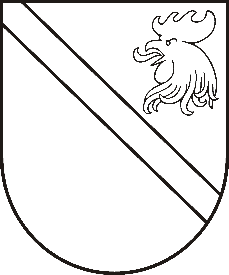 Reģ. Nr. 90000054572Saieta laukums 1, Madona, Madonas novads, LV-4801 t. 64860090, e-pasts: pasts@madona.lv ___________________________________________________________________________MADONAS NOVADA PAŠVALDĪBAS DOMESLĒMUMSMadonā2020.gada 16.jūnijā									           Nr.216									     (protokols Nr.12, 10.p.)Par zemes vienību apvienošanu Sauleskalnā, Bērzaunes pagastā	Madonas novada pašvaldība lūdz apvienot zemes vienības ar kadastra apzīmējumu 7046 009 0087 un 7046 009 0093. Zemes vienību apvienošana nepieciešama, lai, atbilstoši normatīvajiem aktiem, būvprojekta “Sporta zāles jaunbūve” (adresē: Aronas iela 6, Sauleskalns, Bērzaunes pagasts, Madonas novads) ietvaros projektēto ēku izbūvētu uz vienas zemes vienības.Pamatojoties uz “Nekustamā īpašumu valsts kadastra likuma” 9. pantu, “Zemes ierīcības likuma” 8. panta 3. daļas 2. apakšpunktu, ņemot vērā 16.06.2020. Finanšu un attīstības komitejas atzinumu, atklāti balsojot: PAR - 13 (Artūrs Čačka, Andris Dombrovskis, Artūrs Grandāns, Gunārs Ikaunieks, Valda Kļaviņa, Agris Lungevičs, Ivars Miķelsons, Valentīns Rakstiņš, Andris Sakne, Rihards Saulītis, Inese Strode, Aleksandrs Šrubs, Gatis Teilis), PRET – NAV, ATTURAS – NAV, Madonas novada pašvaldības dome NOLEMJ:Apvienot zemes vienību ar kadastra apzīmējumu 7046 009 0087, 4.1 ha un zemes vienību ar kadastra apzīmējumu 7046 009 0093, 1.5036 ha platībā (sk. 1. pielikumu).Jaunizveidotajai zemes vienībai 5.6036 ha platībā un uz tās esošajām būvēm apstiprināt adresi Aronas iela 6, Sauleskalns, Bērzaunes pagasts, Madonas novads.Jaunizveidotajai zemes vienībai noteikt zemes lietošanas mērķi – NĪLM kods 0901 Izglītības un zinātnes iestāžu apbūve.Domes priekšsēdētājs								     A.LungevičsI.Kārkliņa 62302380